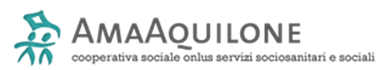 GRADUATORIE PROVVISORIE -  FATTE SALVE LE VERIFICHE DI COMPETENZA DELL’UFFICIO NAZIONALE PER IL SERVIZIO CIVILEProgetto PER EDUCARE UN BAMBINO CI VUOLE UN INTERO VILLAGGIOCODICE PROGETTO NAZNZ0012318102720NNAZCoop. Soc. Ama Aquilone, Contrada Collecchio n.19, Castel di Lama (AP)N.CognomeNomeData nascitaCod. sedeIdoneoSelezionatoPunteggioNote1BAMONTIMARIA CRISTINA28/05/1991133140SISI73,52ALESIBARBARA13/02/1997133140SISI59,753CINCIRIPINISARA12/06/1994133140SISI534EZEKIELFRANK19/01/2000133140NONO26,5